GMINA CEWICE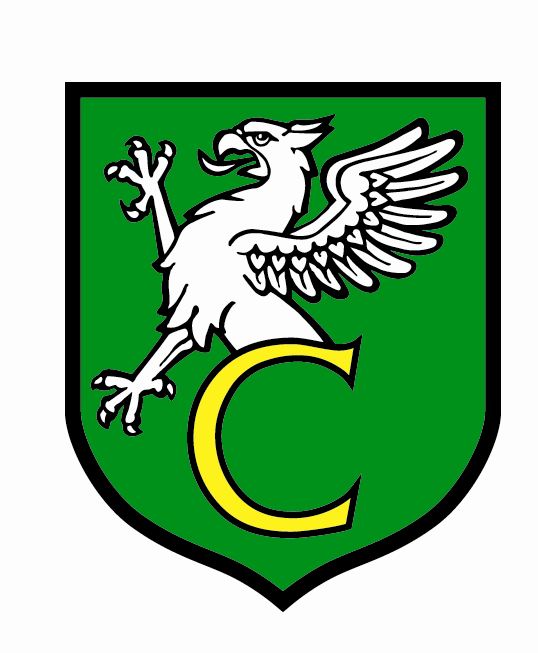 SPRAWOZDANIEZ REALIZACJI ROCZNEGO PROGRAMU WSPÓŁPRACY GMINY CEWICE 
Z ORGANIZACJAMI POZARZĄDOWYMI 
ORAZ INNYMI PODMIOTAMI PROWADZĄCYMI DZIAŁALNOŚĆ POŻYTKU PUBLICZNEGO NA ROK 2021WSTĘPNa podstawie art. 5a ust. 3 ustawy o działalności pożytku publicznego i o wolontariacie 
Wójt Gminy Cewice przedkłada Radzie Gminy Cewice sprawozdanie z realizacji Rocznego programu współpracy Gminy Cewice z organizacjami pozarządowymi oraz innymi podmiotami prowadzącymi działalność pożytku publicznego na 2021 rok.Uchwałą Nr XXI/197/2020 Rady Gminy Cewice z dnia 19 listopada 2020 r. przyjęto Roczny program współpracy Gminy Cewice z organizacjami pozarządowymi oraz innymi podmiotami prowadzącymi działalność pożytku publicznego na 2021 rok.Zgodnie z ustawą o działalności pożytku publicznego i o wolontariacie współpraca może odbywać się w szczególności w formach:zlecania organizacjom pozarządowym oraz podmiotom wymienionym w art. 3 ust. 
3 realizacji zadań publicznych na zasadach określonych w ustawie,wzajemnego informowania się o planowanych kierunkach działalności,konsultowania z organizacjami pozarządowymi oraz podmiotami wymienionymi w art. 
3 ust. 3 projektów aktów normatywnych w dziedzinach dotyczących działalności statutowej tych organizacji,konsultowania projektów aktów normatywnych dotyczących sfery zadań publicznych, 
o której mowa w art. 4, z radami działalności pożytku publicznego, w przypadku ich utworzenia  przez właściwe jednostki samorządu terytorialnego,tworzenia wspólnych zespołów o charakterze doradczym i inicjatywnym, złożonych 
z przedstawicieli organizacji pozarządowych, podmiotów wymienionych w art. 3 ust. 3 oraz przedstawicieli właściwych organów administracji publicznej,umowy o wykonanie inicjatywy lokalnej na zasadach określonych w ustawie,umów partnerskich określonych w ustawie z dnia 6 grudnia 2006 r. o zasadach prowadzenia polityki rozwoju.I. OTWARTE KONKURSY OFERT1. NABÓR WNIOSKÓW O UDZIELENIE DOTACJI Z BUDŻETU GMINY CEWICE NA ROZWÓJ SPORTU NA TERENIE GMINY CEWICE W 2021 ROKU
Zgodnie z ustawą o sporcie na podstawie Uchwały Nr XVI/134/2012 Rady Gminy Cewice 
z dnia 21 czerwca 2012 r. w sprawie określenia warunków i trybu finansowania rozwoju sportu na terenie Gminy Cewice, Gmina udziela wsparcia finansowego na zadania  z zakresu rozwoju sportu, które wpływają na poprawę warunków uprawiania sportu i zwiększają dostępność społeczności lokalnej do działalności sportowej.Wójt Gminy Cewice po zapoznaniu się z opinią Zespołu konsultacyjnego Zarządzeniem 
Nr 12/2021 w dniu  19 stycznia 2021 r. przyznał dotacje dla poszczególnych poniżej wymienionych klubów sportowych na ogólna kwotę 140.000,00 zł.Przyznana przez Gminę dotacja na realizację przez kluby sportowe ww. zadań/projektów przyczynia się do :poprawy warunków uprawiania sportu przez zawodników klubów sportowych, w tym 
w szczególności przez dzieci i młodzież, osiągnięcia/osiągania wyższych wyników sportowych przez zawodników klubów sportowych, poprawy kondycji fizycznej i zdrowia psychicznego mieszkańców poprzez uczestnictwo w aktywnym stylu życia, promocji sportu i aktywnego stylu życia, umożliwienia dostępu do różnorodnych form aktywności sportowej jak największej liczbie mieszkańców Gminy Cewice.* o 4.800,00 zł pomniejszono II transzę dotacji  dla klubu ze względu na spadek klubu do niższej klasy rozgrywkowej2.NABÓR WNIOSKÓW O UDZIELENIE DOTACJI Z BUDŻETU GMINY CEWICE NA REALIZACJĘ ZADAŃ PUBLICZNYCH NA TERENIE GMINY CEWICE 
W 2021 ROKUZarządzeniem Nr 10/2021 Wójta Gminy Cewice z dnia 14 stycznia 2021r. został ogłoszony Otwarty konkurs ofert na realizację zadań publicznych na terenie Gminy Cewice w 2021r. 
z zakresu:działalność na rzecz osób niepełnosprawnych,promocja i organizacja wolontariatu,wspieranie i upowszechnianie kultury fizycznej.W odpowiedzi na ogłoszenie o konkursie wypłynęły 2 oferty. Dwie oferty podlegały ocenie formalnej i merytorycznej. W związku z tym przyznano dotację dla dwóch organizacji na kwotę łączną 7.000,00 zł. Stowarzyszenie Osobom Niepełnosprawnym „Promyk”, któremu zlecono realizację zadania publicznego w ramach Otwartego konkursu ofert w 2021 roku, przyznaną dotację wykorzystało zgodnie z prawem. Związek Harcerstwa Polskiego Chorągiew Gdańska Hufiec Lębork dokonał zwrotu niewykorzystanej dotacji w kwocie 87 zł (kwota wraz z odsetkami). Przyznaną dotację Związek Harcerstwa Polskiego Chorągiew Gdańska Hufiec Lębork wykorzystał zgodnie z prawem.II. ZADANIA PUBLICZNE ZLECONE Z POMINIĘCIEM OTWARTEGO KONKURSU OFERTW 2021 roku, na podstawie art. 19a ustawy z dnia 24 kwietnia 2003r. o działalności pożytku publicznego i o wolontariacie, Gmina Cewice zleciła realizację 1 zadania publicznego organizacji pozarządowej z pominięciem Otwartego konkursu ofert. Stowarzyszenie „Rozwój Bukowiny” przyznaną dotację wykorzystało zgodnie z prawem.III. REALIZACJA ZADAŃ PUBLICZNYCH W RAMACH INICJATYWY LOKALNEJGmina Cewice prowadzi współpracę z mieszkańcami na podstawie przepisów rozdziału 2a ustawy o działalności pożytku publicznego i o wolontariacie dotyczących inicjatywy lokalnej.Tryb zawierania umów o wykonanie inicjatywy lokalnej określa uchwała 
Nr VIII/52/11 Rady Gminy Cewice z dnia 30 czerwca 2011 roku w sprawie określania trybu 
i szczegółowych kryteriów oceny wniosków o realizację zadania publicznego w ramach inicjatywy lokalnej.W 2021 roku do Urzędu Gminy w Cewicach wpłynął 1 wniosek o realizację zadania publicznego w ramach inicjatywy lokalnej. Zarząd Okręgu Polskiego Związku Wędkarskiego – Gminne Koło w Siemirowicach, któremu zlecono realizację inicjatywy lokalnej w roku 2021, przyznaną dotację wykorzystał zgodnie
z prawem. IV. POZOSTAŁE FORMY WSPÓŁPRACY SAMORZĄDU Z ORGANIZACJAMI POZARZĄDOWYMIZgodnie z przyjętym Rocznym programem współpracy Gminy Cewice z organizacjami pozarządowymi oraz innymi podmiotami prowadzącymi działalność pożytku publicznego na 2021 rok, Wójt Gminy oprócz współfinansowania i finansowania zadań publicznych, realizowanych przez organizacje pozarządowe i podmioty uprawnione, wspierał sektor pozarządowy także w innych formach:Wzajemnego informowania się o planowanych kierunkach działalności 
i współdziałania w celu zharmonizowania tych kierunkówW strukturze organizacyjnej Urzędu Gminy w Cewicach istnieje stanowisko ds. promocji 
i organizacji pozarządowych. Pracownik zatrudniony na tym stanowisku informował organizacje pozarządowe o wszelkich działaniach skierowanych do organizacji pozarządowych.Konsultowania, odpowiednio do zakresu działania, projektów aktów normatywnych w dziedzinach dotyczących działalności statutowej tych organizacjiW sprawie przyjęcia rocznego programu współpracy Gminy Cewice z organizacjami pozarządowymi oraz innymi podmiotami prowadzącymi działalność pożytku publicznego na 2021 rok przeprowadzono konsultacje poprzez zamieszczenie projektu uchwały wraz 
z formularzem konsultacji w Biuletynie Informacji Publicznej Urzędu Gminy w Cewicach oraz przesłanie do organizacji pozarządowych za pośrednictwem poczty elektronicznej. Podczas konsultacji nie zgłoszono żadnych uwag dotyczących treści projektu Programu. Użyczania obiektów sportowych, kulturalnych i oświatowychUżyczano organizacjom pozarządowym na spotkania, posiedzenia oraz organizację uroczystości, sale w Gminnym Centrum Kultury w Cewicach oraz w Urzędzie Gminy 
w Cewicach.Promocji działalności podmiotów w mediach- na stronie internetowej Biuletynu Informacji Publicznej www.bip.cewice.pl umieszczane były m. in. ogłoszenia o otwartych konkursach na realizację zadań publicznych, wyniki ich rozstrzygnięcia, informacje o prowadzonych konsultacjach społecznych oraz terminy składania wniosków i obowiązujące formularze,- na stronie internetowej Gminy Cewice www.cewice.pl oraz w Bezpłatnym Informatorze Samorządowym Urzędu Gminy w Cewicach „Cewice” organizacje pozarządowe nieodpłatnie publikowały informacje na temat swojej działalności statutowej.Pomocy merytorycznej w przygotowaniu i opiniowaniu wniosków o dotacje ze źródeł zewnętrznychOrganizacje pozarządowe informowano o możliwościach pozyskania funduszy ze źródeł zewnętrznych za pośrednictwem poczty elektronicznej oraz poprzez umieszczanie informacji na stronie internetowej www.cewice.pl. Osoba zajmująca stanowisko ds. promocji i organizacji pozarządowych i osoba na stanowisku ds. oświaty, kultury i sportu udzielały wyjaśnień 
co do kwestii merytorycznej oraz formalnych podczas przygotowywania wniosków o dotacje.V. WYSOKOŚĆ ŚRODKÓW PRZEZNACZONYCH NA REALIZACJĘ PROGRAMUW 2021 roku planowana wysokość środków finansowych przeznaczonych na dotacje 
na realizację zadań publicznych wynosiła 155.000,00 zł. Wysokość środków finansowych wykorzystanych przez organizacje pozarządowe w ramach dotacji na realizację zadań publicznych wyniosła 130.829,49 zł. Opracowała:Mariola Mądra-Nowak (Rozdział I.1.)Marta Parczewska-Wołocznik (Rozdziały I.2.-V)L.P.Nazwa i adres Klubu Sportowego / WnioskodawcyNazwa projektu/zadaniaPrzyznana 
kwota dotacji 
 na realizację projektu/
zadaniaWykorzystana kwota dotacji na realizację projektu/
zadania1.Ludowy Klub Sportowy Łebunia
ul. Sportowa 7
84-311 Łebunia„Prowadzenie i uczestniczenie we współzawodnictwie drużyn piłki nożnej juniorów i seniorów oraz prowadzenie szkółki piłki nożnej dla dzieci
 i młodzieży w miejscowości Łebunia”     32.000,00 zł22.627,63 zł2.Klub Sportowy 
„Baza 44”
Osiedle Na Skarpie 25,
84-313 Siemirowice„Prowadzenie i uczestniczenie we współzawodnictwie drużyn piłki nożnej seniorów oraz sekcji biegów długodystansowych w miejscowości Siemirowice”     18.000,00 zł17.346,15 zł3.Klub Sportowy „Leśnik Cewice” Osiedle Na Wzgórzu 13, 84-312 Cewice„Prowadzenie i uczestniczenie we współzawodnictwie drużyn piłki nożnej  juniorów i seniorów w miejscowości Cewice”52.000,00 zł (52.000,00 -4.800,00=47.200,00 zł) *46.901,00 zł4.Uczniowski Klub Sportowy 
„Iryda Cewice”  
ul. W. Witosa 65, 
84-312 Cewice„Prowadzenie i uczestnictwo we współzawodnictwie drużyn piłki siatkowej i ręcznej w miejscowości Cewice w 2021 r.”13.000,00 zł13.000,00 zł5.Klub Karate Shotokan 
w Lęborku,
ul. Wysockiego 4/24, 
84-300 Lębork„Rozwój sportu w dyscyplinie KARATE na terenie Gminy Cewice”     13.000,00 zł13.000,00 zł6.Uczniowski Klub Sportowy 
„Bryza Siemirowice”
ul. Szkolna 5, 84-313 Siemirowice„Prowadzenie i uczestnictwo we współzawodnictwie drużyn piłki siatkowej i piłki nożnej dziewcząt
 i chłopców w Siemirowicach”       6.000,00 zł6.000,00 zł7.Międzyszkolny Klub Sportowy „Fighter”
84-311 Popowo 2„Organizacja dla społeczeństwa Gminy Cewice oraz regionu otwartych Biegów
 i Marszów oraz współzawodnictwo członków klubu 
w zawodach sportowych w Polsce
 i Europie”                                                                                                            6.000,00 złze względu na panującą sytuację pandemiczną klub odstąpił od podpisania umowy na realizację projektuLp.Nazwa organizacji pozarządowejRodzaj i tytuł zadania publicznegoCel realizacji zadania publicznegoPrzekazana kwota dotacji
 w złWykorzystana kwota dotacji na realizację projektu/
zadania1.Stowarzyszenie Pomocy Osobom Niepełnosprawnym „Promyk”Działalność na rzecz osób niepełnosprawnych
„Trzydniowy pobyt rehabilitacyjno – integracyjny w Hotel Lambert Medical Spa w Ustroniu Morskim”Celem realizacji zadania była poprawa jakości życia osób niepełnosprawnych 
i podniesienie poziomu współzawodnictwa osób niepełnosprawnych w życiu społecznym poprzez rekreacje, pływanie 
i rehabilitację 
w wodzie.4.000,00 zł4.000,00 zł2.Związek harcerstwa Polskiego Chorągiew Gdańska Hufiec LęborkPromocja i organizacja wolontariatu „Akcja reaktywacja – promocja idei wolontariatu na terenie Gminy Cewice”Celem realizacji zadania była promocja wolontariatu na terenie Gminy Cewice, przede wszystkim prowadzonego przez drużyny harcerskie.3.000,00 zł2.913,49  złLp.Nazwa organizacji pozarządowejRodzaj i tytuł zadania publicznegoCel realizacji zadania publicznegoPrzekazana kwota dotacji w złWykorzystana kwota dotacji na realizację projektu/
zadania1.Stowarzyszenie „Rozwój Bukowiny”„Organizacja wyjazdu na spektakl o charakterze profilaktyki szeroko pojętej”Celem realizacji zadania było zorganizowanie wyjazdu dla uczniów na wydarzenie kulturalne, mające na celu uwrażliwienie uczniów na druga osobę, ukazanie rodzicom i dzieciom opcji spędzania czasu razem a także przeprowadzeniu pogadanki o tematyce profilaktyki uzależnień.1.665,00 zł1.655,00 złLp.Nazwa organizacji pozarządowejRodzaj i tytuł zadania publicznegoCel realizacji zadania publicznegoPrzekazana kwota dotacji 
w złWykorzystana kwota dotacji na realizację projektu/
zadania1.Zarząd Okręgu Polskiego Związku Wędkarskiego – Gminne Koło w Siemirowicach”Wzrost świadomości ichtiologicznej mieszkańców Gminy Cewice poprze organizację Rodzinnego Wędkowania na jeziorku w Siemirowicach”Celem realizacji zadania było uświadomienie mieszkańców Gminy Cewice z zakresu sposobów hodowania, zarybiania 
i produkcji narybku oraz rodzajów ryb możliwych do hodowania w jeziorze Siemirowicach. Zorganizowanie Rodzinnego Wędkowania podczas, którego Członkowie Koła PZW w Siemirowicach udzielali informacji na temat złowionych okazów ryb 
i ich hodowali.3.500,00 zł3.386,22 zł